Załącznik nr 11. Dowolny taniec przy nagraniu fragmentu utworu Antonia Vivaldiego "Wiosna" z cyklu "Cztery pory roku".https://www.youtube.com/watch?v=Z_tk-AhlA1o- Jakie kwiaty widzieliście podczas nagrania?- Jakie zwierzęta widzieliście podczas nagrania?2. Praca w książce "Odkrywam siebie. Przygotowanie do czytania, pisania, liczenia" s.41 (biała książka).3. Ćwiczenia poranne - zestaw 26 (z wtorku).4. Ćwiczenia słuchowe:Zabawa "Głoskujemy"Zadaniem dzieci jest dzielenie nazw obrazków na głoski (w razie problemów na sylaby). Dzielenie na głoski powinno się łączyć z odbijaniem piłki ewentualnie podskakiwaniem na skakance - jedno odbicie (podskok), jedna głoska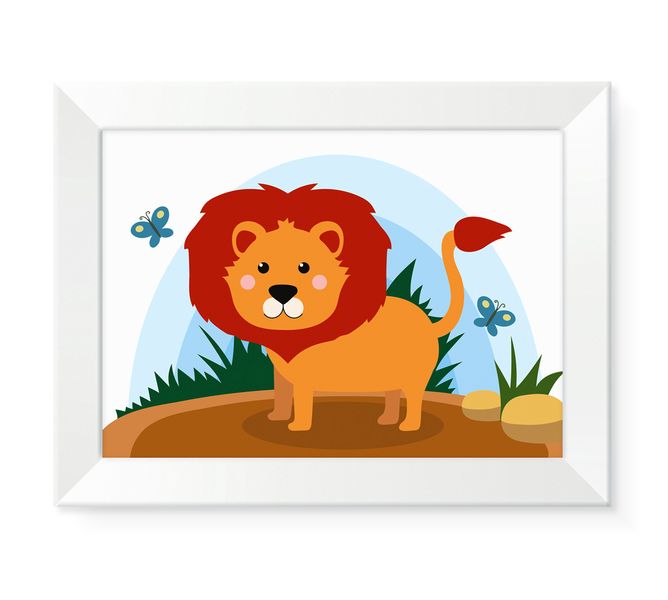 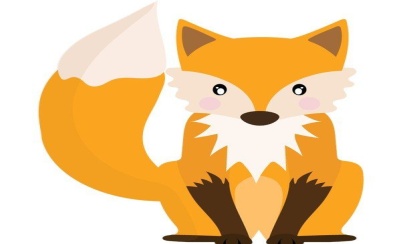 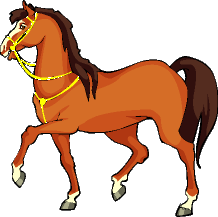 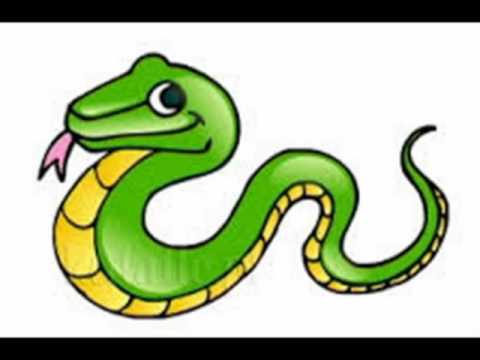 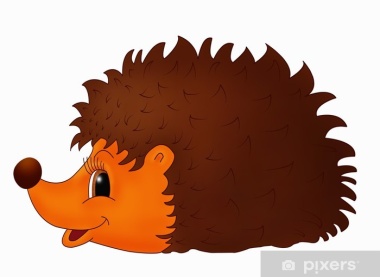 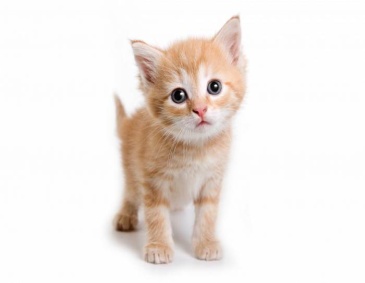 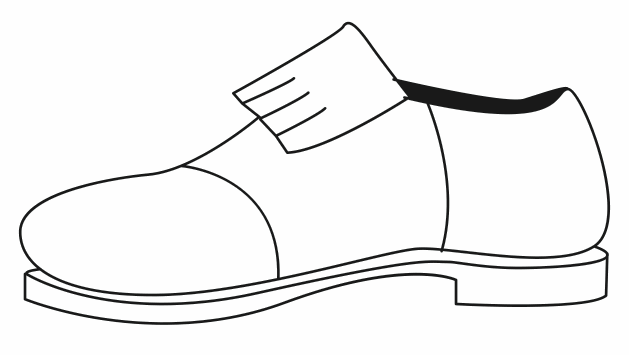 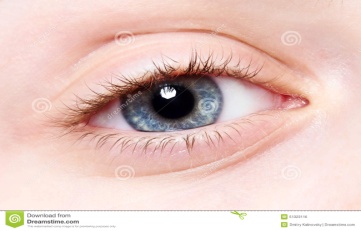 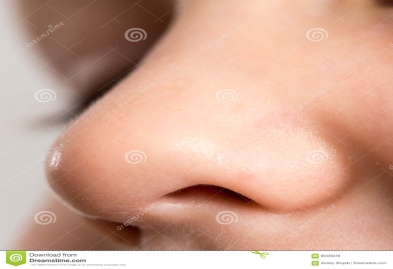 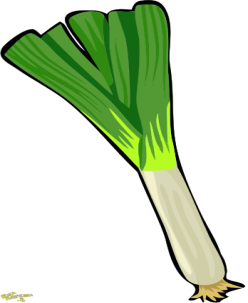 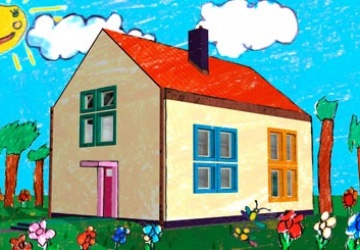 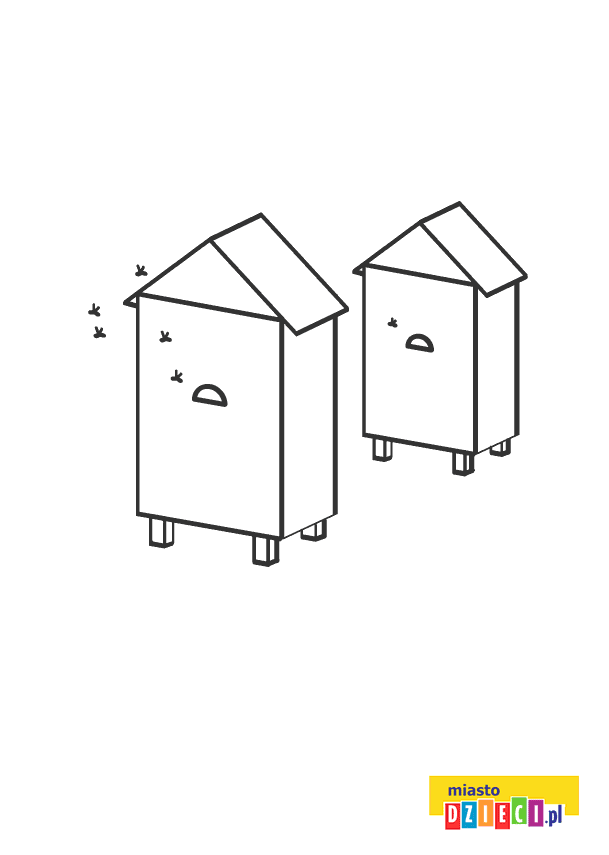 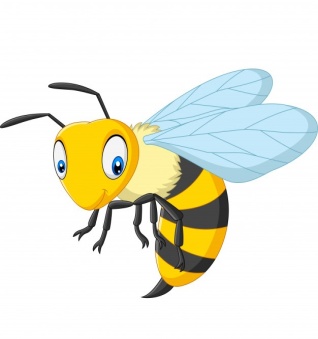 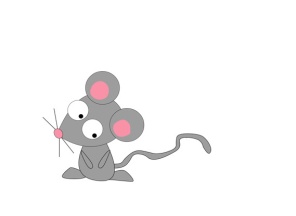 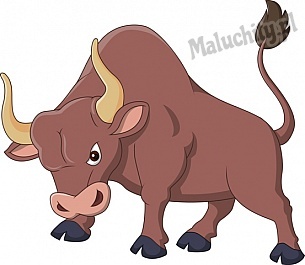 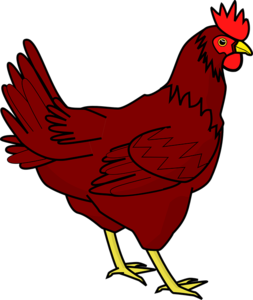 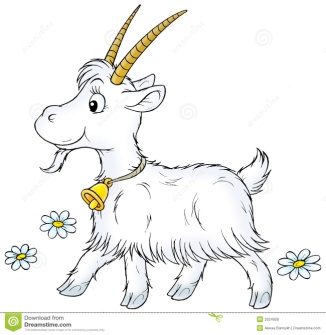 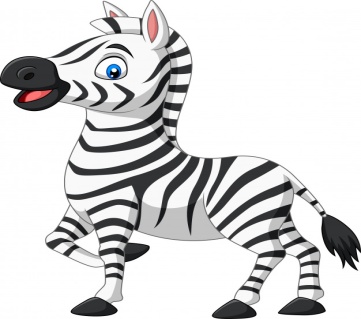 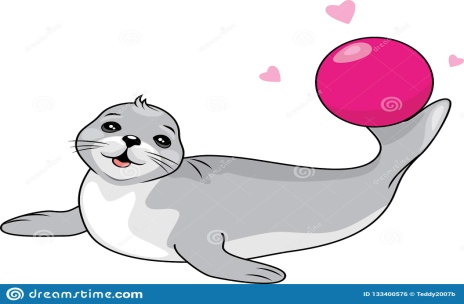 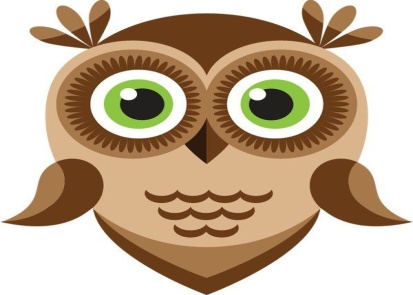 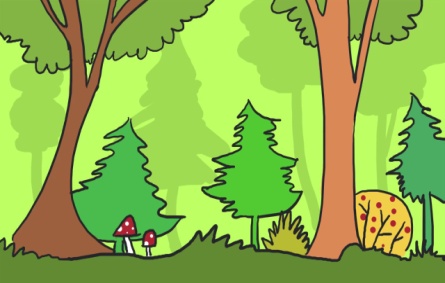 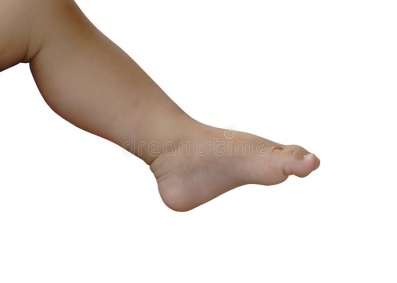 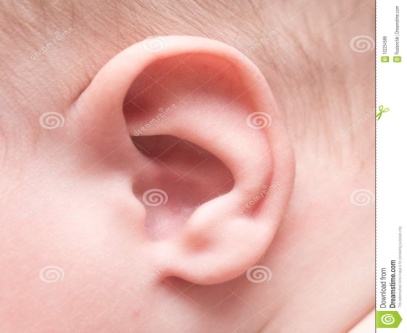 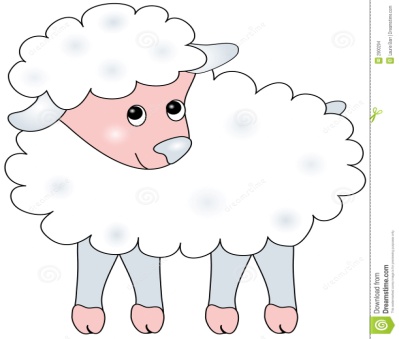 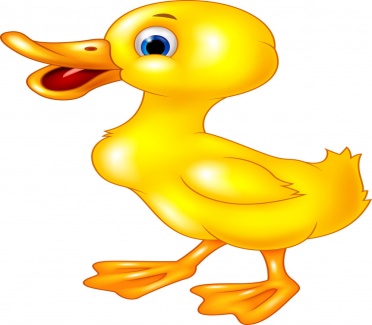 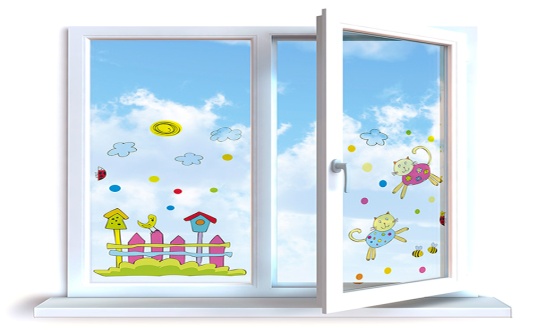 Zabawa "Podaj słowo"Dziecko stoi naprzeciwko nas. Rzucając piłkę wymawiamy jakąś głoskę, np. "u". Zadaniem dziecka jest złapać piłkę i powiedzieć słowo rozpoczynające się tą głoską, np. ul, ulewa, itp.i rzucić piłkę, wymawiając inną głoskę.Zabawa bieżna "Kolory"Dorosły wymienia nazwę koloru, zadaniem dziecka jest jak najszybsze dotknięcie go. Wyszukujemy kolory jakie mamy w danym otoczeniu.Zabawa "Czytanie wyrazów"Praca z książką "Odkrywam siebie. Przygotowanie do czytania, pisania, liczenia" s. 415. Ćwiczenia gimnastyczne – zestaw 14 (metodą zadaniową). Pomoce: piłki. 
• Marsz po kole, pobranie piłek. • Toczenie piłki do partnera (w parach). • Dziecko leży na brzuchu, trzymając piłkę w dłoniach, przed głową. Partner siedzi na piętach, około 1,5–2 m przed kolegą, przodem do niego. Dziecko unosi łokcie nad podłogę i odepchnięciem toczy piłkę do partnera. 
• Podawanie piłki bokiem. 
Ćwiczący siedzą z wyprostowanymi nogami, w rozkroku, tyłem do siebie, w odległości około 0,5 m. Jedna osoba trzyma w dłoniach piłkę. Ćwiczący jednocześnie wykonują skręt tułowia (jedno  w prawo, drugie – w lewo) z przekazaniem piłki partnerowi. Następnie wykonują skręt tułowia w przeciwną stronę, z ponownym przekazaniem piłki. • Podawanie piłki do siebie. Stoimy naprzeciwko siebie i rzucamy piłkę do siebie. • Rzucanie piłki w górę i jej łapanie. Ćwiczący stają z piłkami w dłoniach. Rzucają piłki w górę i starają się je złapać. Ćwiczenie można wykonać również w siadzie. • Rzucanie piłki z odbiciem o podłogę. Ćwiczący stoją przodem do siebie, w odległości około 2 m. Jedna osoba trzyma w dłoniach piłkę. Rzucamy piłkę do siebie tak, aby przed złapaniem przez partnera piłka odbiła się od podłogi. • Rzucanie piłki i jej łapanie. Chodzimy z piłkami w dłoniach. Podrzucamy piłki w górę i staramy się je złapać w dłonie. • Podania piłki górą i dołem. Ćwiczący stoją tyłem do siebie, w rozkroku, w odległości około 0,1 m. Jedna osoba trzyma w dłoniach piłkę. Unosimy ręce w górę, przekazując piłkę do rąk partnera, a następnie wykonujemy skłon tułowia w przód, przekazując piłkę między nogami w ręce partnera. • Rzucanie piłki do kosza. 
Stajemy z piłkami w dłoniach. Wykonujemy rzut piłki w górę, a następnie uginamy ręce przed sobą, tworząc z nich kółko (kosz). Opadająca piłka powinna trafić do kosza i spaść na podłogę. • Kozłowanie. Stoimy, trzymając w dłoniach piłki. Chodząc, kozłujemy piłki oburącz. Odmiany: kozłowanie piłki jedną ręką, kozłowanie piłki: raz prawą ręką, raz – lewą. • Toczenie piłki do bramki. Stoimy przodem do siebie, w odległości około 2 m. Jedna osoba stoi w rozkroku, a druga trzyma w dłoniach piłkę. Osoba trzymająca piłkę wykonuje skłon tułowia w przód i toczy piłkę po podłodze w stronę drugiej osoby, starając się wcelować piłkę między jego nogi – do bramki. Następnie piłkę toczy druga osoba, a pierwsza staje w rozkroku. Uwaga! Stając w rozkroku, dziecko powinno przenieść ciężar ciała na zewnętrzne krawędzie stóp. • Toczenie piłki do bramki tyłem. 
Ćwiczący stoją w rozkroku, w odległości około 2 m. Jedna osoba stoi tyłem do partnera, trzymając w dłoniach piłkę. Jedna osoba wykonuje skłon tułowia w przód i toczy piłkę po podłodze między swoimi nogami w stronę drugiej osoby, starając się wcelować piłkę między jego nogi – do bramki. Następnie wykonuje w tył zwrot i powtarzamy ćwiczenie, ale piłkę toczy druga osoba. Uwaga! Stając w rozkroku, dziecko powinno przenieść ciężar ciała na zewnętrzne krawędzie stóp. 
• Łapanie piłki po klaśnięciu. Dziecko stoi z piłką w dłoniach. Rzuca piłkę w górę, klaszcze w dłonie i stara się złapać opadającą piłkę. Jeżeli to się udaje, dziecko powtarza ćwiczenie, ale łapie piłkę po dwóch lub trzech klaśnięciach. Ćwiczenia można wykonać również w siadzie. 
• Marsz z rytmizowaniem wierszyka K. Datkun- Czerniak "Wszystkie dzieci"W sercach dzieci radość gości – gdy bezpieczne są. Mają prawo do miłości
– przecież po to są! Odłożenie piłek na swoje miejsce.6. Ćwiczenia i zabawy rozwijające orientację na kartce papieru.Proszę przygotować kartkę papieru, małe zabawki, kredki lub flamastry (dowolnie). Zadaniem rodzica jest wcześniejsze objaśnienie dziecku, że na kartce mamy górę i dół kartki, lewą i prawą stronę. Zadaniem dziecka jest umieszczenie zabawki lub narysowanie czegoś w odpowiednim miejscu na kartce. Mówimy dziecku polecenie: "Połóż samochód na dole kartki. Połóż klocek czerwony po prawej stronie, a niebieski po lewej stronie, itp." lub" Narysuj na górze kartki dwie chmury. W górnym prawym rogu narysuj słońce. Na dole, na środku kartki narysuj siebie. Po prawej stronie - mamę, a po lewej - tatę. Obok siebie narysuj rodzeństwo, itp."7. Karta pracy, cz. 3, nr 66. − Przeczytajcie z Rodzicem lub samodzielnie wyrazy: nie, tak. Połączcie je z odpowiednimi zdjęciami. 
− Określcie położenie obrazka przedstawiającego piłkę na kolejnych kartkach. 
− Rysujcie po śladach rysunków piłek. 
